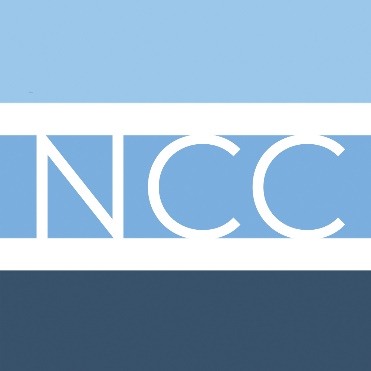 ALL FAMILY SUNDAYWELCOME to New Creation Church! Our prayer is that you feel welcome, loved, and comfortable worshiping with us. We are so happy you’re here! Pastor Keith loves to connect in person, he loves coffee, and he loves to walk/hike. If you’d like to join him just text or call him at (615) 854-5209. 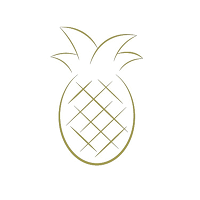 Happening at New CreationSoup’er Tuesday: Bacon Cheeseburger, Chicken w/White Beans and Kale, 11:30-1:00No Services: December 27th Fill out your ‘Pineapple Card’Safe Service Sundays at 8:30 ammasks at all timesno donutsno childcareextended social distancingno singing	FFill this out to get an adult long-sleeved t-shirt, $15.00Name: ______________________________________Sizes: ___________________________________                     (Tear this off and put in the basket!)Order of WorshipGathering SongCall to Worship Advent Reading and Lighting   Song  Announcements     Community Connection Community Prayer  Christmas Singing Message    Closing Song    **Baptism of Ryan Stephens Benediction (@ Sea Star in Hendersonville)We will meet at NOON at Sea Star for Ryan’s Baptism.127 Sanders Ferry Road, Hendersonville, 38075Events and Dates to Remember: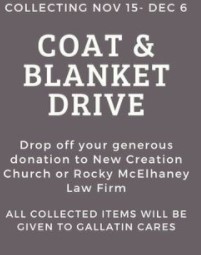 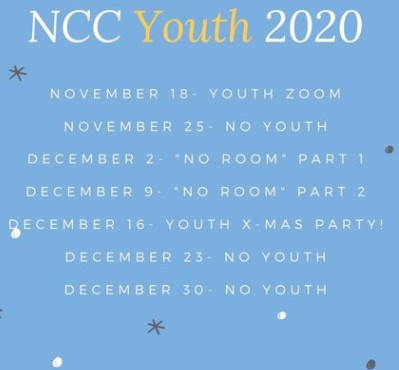 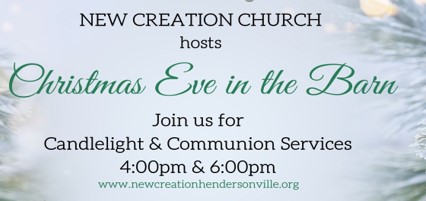 Keeping You Informed…‘Christmas For Families Tree’ is Here!Starting this week, you have the opportunity to pick items to purchase for 3 local families in need of a little help this Christmas Season. Simply sign out the item you will shop for and return the gift to the church wrapped and labeled with the ornament you picked that goes with the gift.Congregational MeetingDecember 6th 9:50 a.m. we will have a congregational meeting prior to the 10 a.m. worship service.Ways to GiveText to GIVE. You can now text (615)505-4230 with the message “GIVE.” It will walk you through what to do next.Please go to your Kroger App and add us to your Community Rewards.We have VENMO: @New-Creation-HvillePut it in the basket up at the front.New Creation Church StaffPastor: Keith Gunterkeithgunter@newcreationhendersonville.orgChildren and Youth Director: John Radzimanowskijohn@newcreationhendersonville.orgMinistry Coordinator: Michelle Saladamsalada@newcreationhendersonville.orgChildren’s Coordinator: Kelly Roche kroche1587@gmail.comNotes:         New Creation Church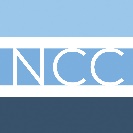               1020 Avondale Road Suite 103 & 106                 Hendersonville TN 37075                 Website: www.newcreationhendersonville.org